Mike Nager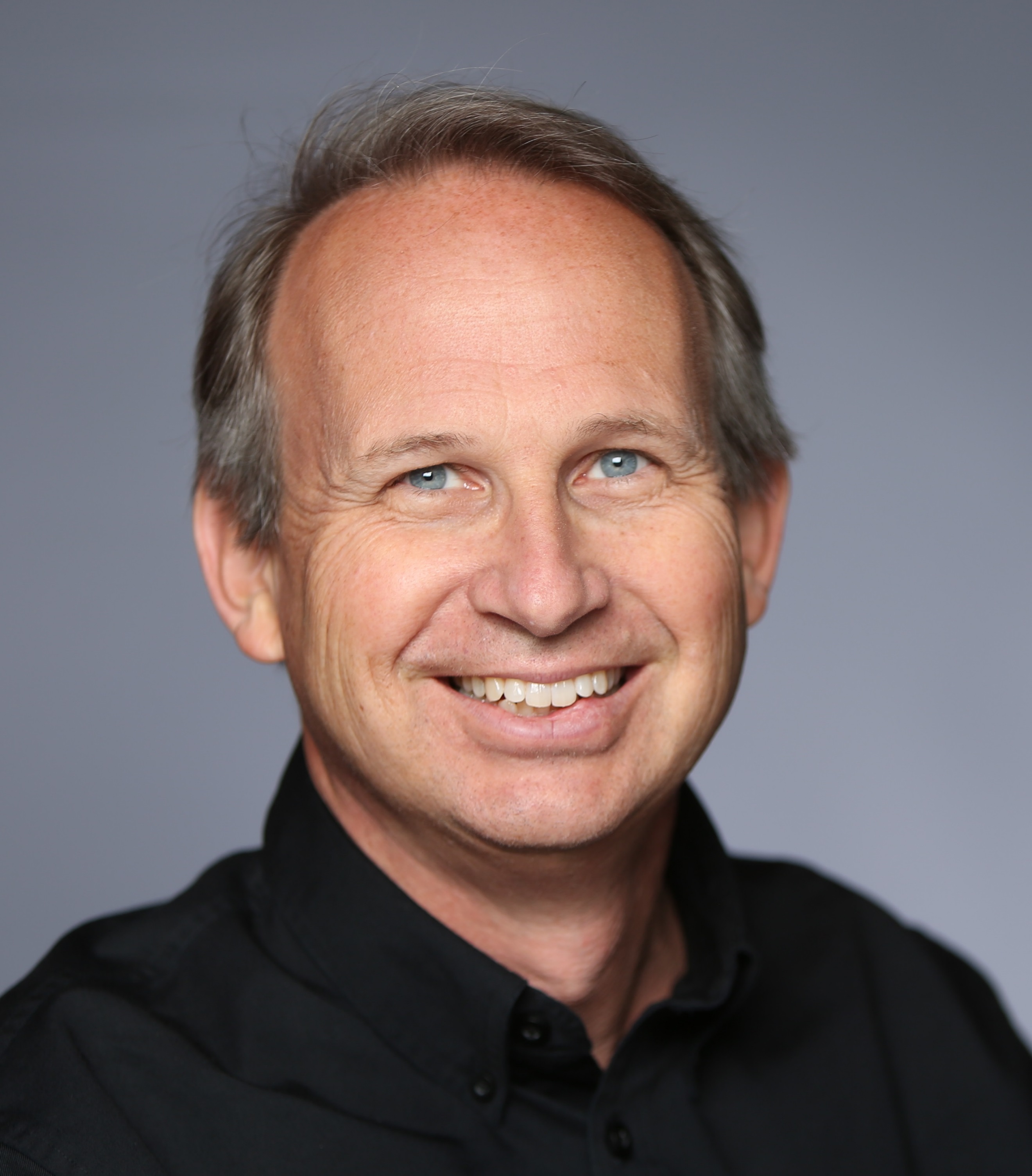 Mike Nager is the author of “The Smart Student’s Guide to Smart Manufacturing and Industry 4.0” and has been the keynote presenter at several industry events and podcasts. He has been recognized as a Top 10 and 100 Influencer for Industry 4.0 and the Industrial Internet of Things (IIoT).He has worked for world-class manufacturers of industrial controls and has been inside over 500 manufacturing facilities throughout the Americas and Europe. Mike attended the University of Scranton and Trinity College Dublin and is an electrical engineer. Mike co-founded the Solution Center of Festo Didactic, the leading provider of advanced solutions for technical and industrial training. In this role, he is works with colleges and universities and collaborates with them to create Smart “Learning” Factories for hands-on education.Mike has presented at conference and published several articles including: “You’re Not in Kansas Anymore! The Strange Physical World of Industrial Ethernet” presentation BiCSI Conf.“The Internet of Industrial Things” presentation at the IEEE/ACM Conference“How to Future Proof your Career in IoT Era” presentation at the IoT Emerge Conference“The Future of Production” article in the Industrial Machinery Digest“Bridging the Industry 4.0 Innovation Gap” article in Quality Digest“Industry 4.0 and the Rebirth of American Manufacturing” Keynote Presentation Nevada Economic Conference“Disruptive Changes from Robotics Driving the IIoT” presentation at Canadian Manufacturing Technology“Industry 4.0 Manufacturing and Training” Keynote presentation at the Réseau Innovation 4.0 Network “Process Analytical Technology”, Organizer and Keynote speaker for the ISA“Redefining White-Collar Jobs in America”, article in ACTE Technologies magazine“Wireless Network Technologies and Security”, presentation at the California Water Environment Association“Smart Grid Communications” white paper at IEEE Innovation Smart Grid ConferenceHow 5G will impact manufacturing work, quoted in Cisco’s Technology newsletterPublisher of daily Industry 4.0 e-newsletterMike has been a leader in the IEEE, International Society of Automation (ISA), and The Material Handling Association professional societies. Mike volunteers with the IEEE Mini-Engineering Academy which gives students experience in the technical fields with engaging after school projects.